Witam wszystkich w kolejnym dniu.Mam nadzieję, że u Was wszystko w porządku?Już widziałam, ze  niektórzy wspaniale pracują, tak jak przystało na prawdziwych STARSZAKÓW!Bardzo się z tego faktu cieszę.Dzisiaj przygotowałam dla Was kolejne zadania.Razem z osobą starszą naucz się tego krótkiego wiersza, a następnie spróbuj narysować po kolei kurczątko. POWODZENIA!KurczątkoZ jajeczka się urodziło,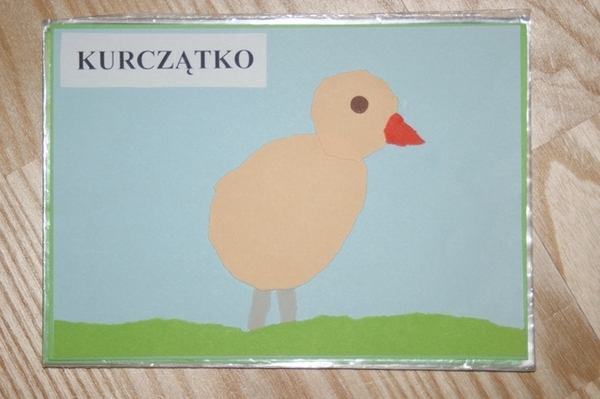 główkę najpierw wychyliło,na dwie nóżki wyskoczyło,czarne oczko otworzyło,dziobek mały rozchyliło,że jest głodne zakwiliło!Teraz przygotuj rolkę po papierze toaletowym, naciętą bibułę koloru żółtego                                                    ( MASZ JĄ W WYPRAWCE), klej, pisak czarny                                    i kawałek czerwonego papieru.   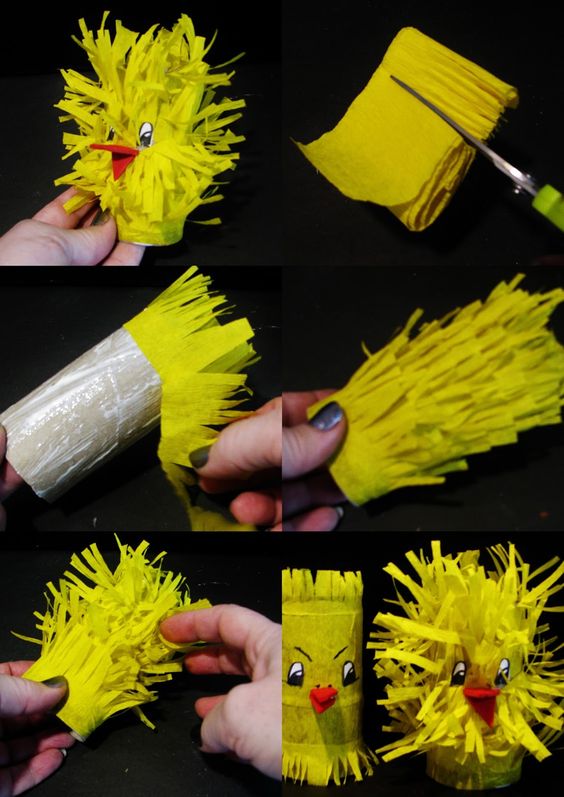  Wykonaj z przygotowanych materiałów kurczaka!     I  JAK  ZWYKLE  POKAŻ  SWOIM        KOLEGOM  JAK  CI  SIĘ  UDAŁO!!!Podczas wykonywania pracy, jak zwykle możesz                                                                               posłuchać piosenki!                                                              A może już ją potrafisz zaśpiewać?                                                                                 Wspaniale! Teraz trochę policzymy. Wykonaj zadanie w KARTACH PRACY na stronie 40, a potem na 38.  Postaraj się!Pisząc po śladzie pamiętaj o prawidłowym uchwycie ołówka                 i kierunku pisania!!.NIE ZAPOMNIJ!Kiedy już odpoczniesz, możesz poczytać z kimś starszym, chyba, że już sam potrafisz! 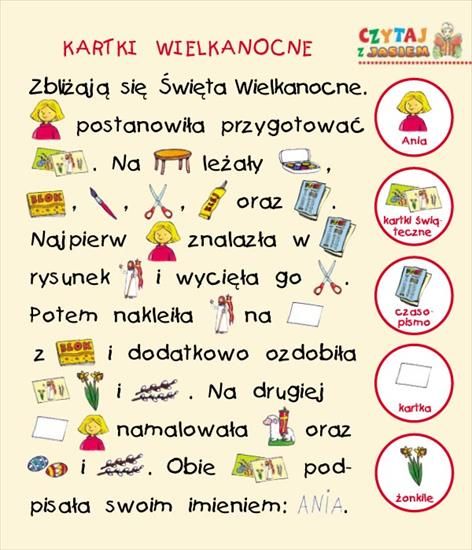 PONIŻEJ JAK ZWYKLE ZADANIA DODATKOWE                      DLA CHĘTNYCH!!! :)Wytęż wzrok i odszukaj na obrazku wskazanych  elementów.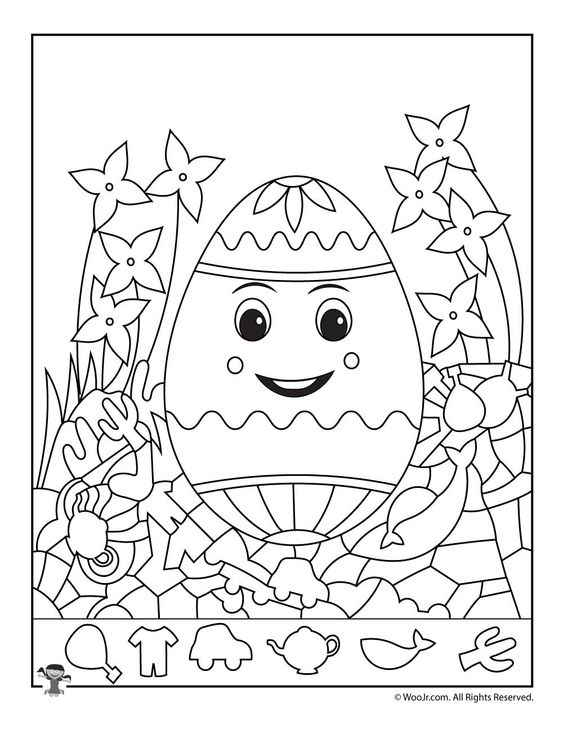 POKOLORUJ JE.Teraz sprawdź, która pisanka znajdzie się w wielkanocnym koszyczku?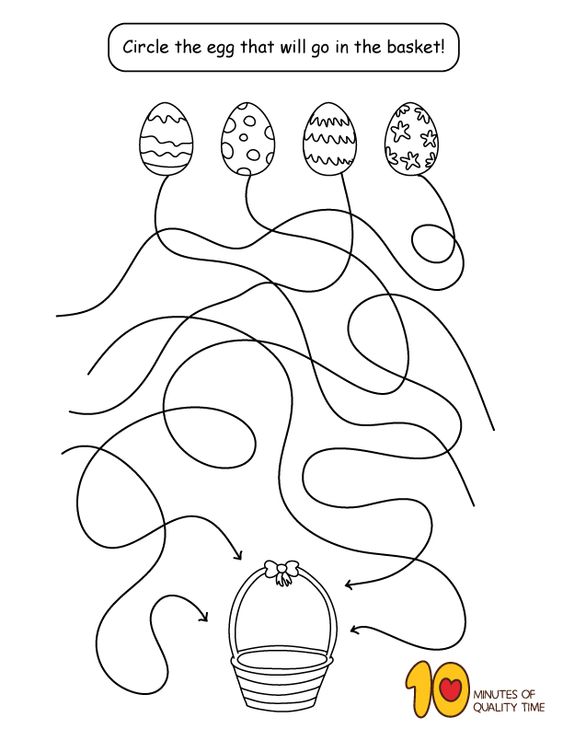 KOLOROWANKA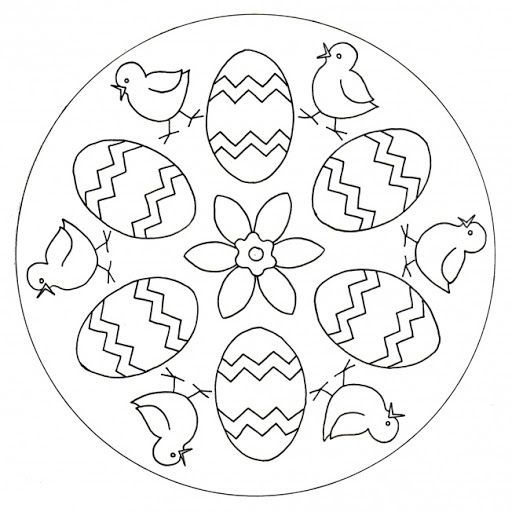 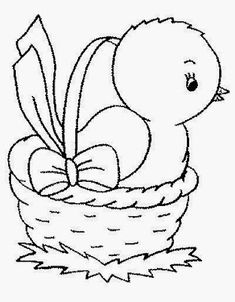 Na zakończenie jak zwykle gimnastyka buzi i języka. 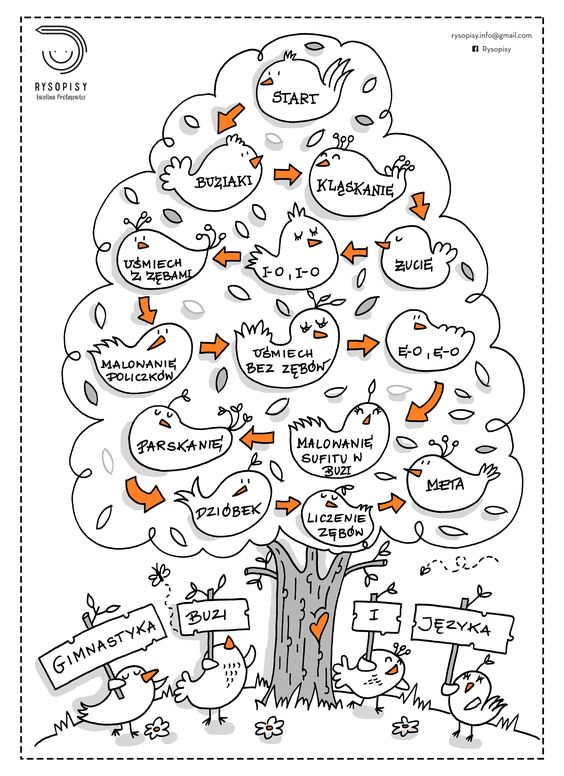 Przyjemnej zabawy!DO JUTRA!